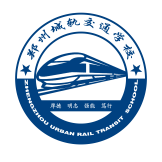 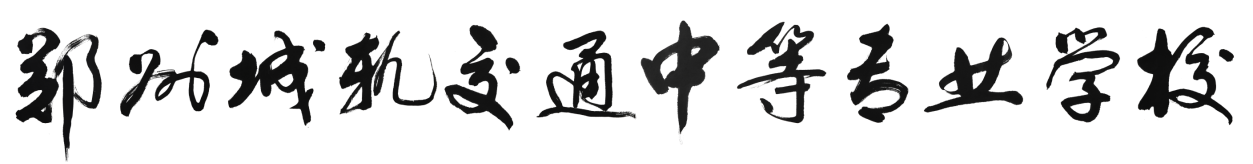 郑州城轨交通中等专业学校关于喷绘类、印刷类等定点供应商征集项目公开询价邀请函项目编号：ZZCG20210622项目名称：喷绘类、印刷类等定点供应商征集一、询价邀请函郑州城轨交通学校是由郑州市教育局批准成立，纳入全省统招计划的一所轨道交通类学校，专业培养城市轨道交通运营管理、交通供电、交通信号、轨道检修、列车乘务、航空服务等交通轨道类人才。学校坐落于河南省郑州市新郑新村产业园区，交通便利，环境优雅。学校发展势头强劲，管理规范，人才培养质量高。学校占地面积635亩，建筑面积30多万平方米，在校学生25000余人。根据需要，对郑州城轨交通中等专业学校关于制作采购项目公开询价，欢迎国内合格参与人参与。一、项目说明项目编号：ZZCG20210622项目名称：关于喷绘类、印刷类等定点供应商征集项目数量及主要技术要求:详见《公开询价货物一览表》。参与人资格标准：（1）参与人应具有独立法人资格，在郑州市具有独立门店的生产厂商或授权代理商。（2）参与人应具有提供设备和服务的资格及能力。在郑州市范围有固定售后服务机构，具备相应的维护保养能力。（3）参与人应遵守中国的有关法律、法规和规章的规定。（4）参与人须有良好的商业信誉和健全的财务制度。（5）参与人有依法缴纳税金和社会保障资金的良好记录。报价响应文件递交方式：密封报价并邮寄。报价响应文件递交截止时间：2021年8月15日下午16:00前。7. 报价响应文件递交地点：河南省郑州市新郑市郑州城轨交通中等专业学校行政楼二楼采购管理科联系人：王景；联系电话：18860366321二、参与人须知1. 所有货物均以人民币报价；2. 报价响应文件贰份，报价响应文件必须用A4幅面纸张打印，须由参与人填写并加盖公章（正本壹份副本壹份）；3. 报价响应文件用不退色墨水书写或打印，因字迹潦草或表达不清所引起的后果由参与人自负；4. 报价响应文件及所有相关资料需同时进行密封处理，并在密封处加盖公章，未做密封处理及未加盖公章的视为无效报价；5. 一个参与人只能提交一个报价响应文件。但如果参与人之间存在下列互为关联关系情形之一的，不得同时参加本项目报价：(1) 法定代表人为同一人的两个及两个以上法人；(2) 母公司、直接或间接持股50％及以上的被投资公司;(3) 均为同一家母公司直接或间接持股50％及以上的被投资公司。6.本项目最终成交结果会在中教集团后勤贤知平台“中标信息公示”板块公示，网址：www.ceghqxz.com。本项目监督投诉部门：中教集团内控部；投诉电话：0791-88102608；投诉邮箱：Neikongbu@educationgroup.cn三、售后服务要求1. 因参与人方设计、制作等问题出现制作物品的损坏，有误等，由参与人方免费为校方重新制作。2. 如遇上级领导检查等特殊情况，参与人方应优先为校方提供制作服务。3. 参与人应为校方提供制作物品免费送货上门及安装服务。四、确定成交参与人标准及原则：所投设备符合采购需求、质量和服务要求,经过磋商所报价格为合理价格的参与人为成交参与人，最低报价不作为成交的保证。二、公开询价货物一览表郑州城轨交通中等专业学校关于喷绘类、印刷类等定点供应商征集项目报价响应文件参与人名称（公司全称）：XXXX参与人授权代表：XXXX此封面应作为报价响应文件封面1、询价响应函致：郑州城轨交通中等专业学校    根据贵方为      项目的公开询价邀请（编号）:         ，本签字代表（全名、职务）正式授权并代表我方（参与人公司名称、地址）提交下述文件正本壹份和副本壹份。(1) 分项报价表 (2) 参与人资格证明文件(3) 售前和售后服务承诺书据此函，签字代表宣布同意如下：    1.所附详细报价表中规定的应提供和交付的货物及服务报价总价（国内现场交货价）为人民币        ，即             （中文表述）。2.参与人已详细审查全部公开询价文件，包括修改文件（如有的话）和有关附件，将自行承担因对全部询价响应文件理解不正确或误解而产生的相应后果。    3.参与人保证遵守公开询价文件的全部规定，参与人所提交的材料中所含的信息均为真实、准确、完整，且不具有任何误导性。    4.参与人将按公开询价文件的规定履行合同责任和义务。5.参与人同意提供按照采购单位可能要求的与其公开询价有关的一切数据或资料，完全理解贵方不一定要接受最低的报价或收到的任何询价响应文件。6.与本此公开询价有关的一切正式往来通讯请寄：      地址：                  邮编：                        电话：                  传真：                        参与人授权代表签字：                       参与人（公司全称并加盖公章）：                             日  期：     年    月    日2、分项报价一览表参与人：（公司全称并加盖公章）                   项目编号：货币单位：注：1.如果按单价计算的结果与总价不一致,以单价为准修正总价。如果不提供详细参数和报价将视为没有实质性响应公开询价文件。所有制作物品按次开具送货清单，按月结算，由参与人开具合格发票并由校方人员核对后进行付款。参与人授权代表（签字或盖章）：日         期：3、参与人的资格证明文件3-1关于资格的声明函
郑州城轨交通中等专业学校：关于贵方       年    月    日      （项目编号）公开询价邀请，本签字人愿意参加本次报价，提供公开询价文件中规定的                   货物，并证明提交的下列文件和说明是准确的和真实的。1．本签字人确认资格文件中的说明以及公开询价文件中所有提交的文件和材料是真实的、准确的。2．我方的资格声明正本壹份，副本壹份，随报价响应文件一同递交。参与人（公司全称并加盖公章）：                 地          址：                       邮          编：                       电  话或传  真：                        参与人授权代表：                                                       3-2 企业法人营业执照（复印件并加盖公章）郑州城轨交通中等专业学校：现附上由                         （签发机关名称）签发的我方法人营业执照复印件，该执照业经年检，真实有效。                         参 与 人（全称并加盖公章）：                                               参与人授权代表：                                                   日      期：                                4.质保期和售后服务承诺书参与人根据公开询价文件中对售后服务的要求，结合自身实际情况进行承诺（含产品质量保障体系等）、交货周期承诺等。承诺如下：参 与 人（公司全称并加盖公章）：                                                参与人授权代表：                                                   日      期：                                序号产品名称规格单位数量单价（元）总价（元）备注1写真1.2*2.4mm²12条幅0.7mm13条幅0.9mm14三角旗0.54*0.36m面15锦旗0.6*0.9m面16袖标个17校历0.4*0.5m  300克铜版纸张18木托奖牌30*40个19KT板0.6*0.8m块110版面98*68 KT版面+金边m²111喷绘3*1m平方112亚克力桌签0.1*0.2m套113班旗二号个114门牌28*11.8铝合金双面个115工作证B7个116地贴100*10cm条117PVC打印60*48㎡118打孔装订A4牛皮纸本119桌签内芯195*95/ 157铜板双面张120胶装装订打孔+打印封皮本121展架面+架子80*180㎡122彩页A4 128铜板双面张123钛金牌40*60块124木托牌30*40个125注水旗/遮光贡缎布缝0.6*1.6套126相纸过塑50*60个127抽签箱29*29*29cm个128手举杆伸缩不锈钢手举牌个129教职工通行证12X18  铜版纸300克烫金打码张130商户通行证21X14  铜版纸300克打码张131人员证11X7    铜版纸300克张132橱窗耐力板234*116cm块133空白内容聘书个134聘书带内容个135logo贴 不干胶8*8cm张1序号产品名称规格单位数量单价（元）总价（元）备注1写真1.2*2.4mm²12条幅0.7mm13条幅0.9mm14三角旗0.54*0.36m面15锦旗0.6*0.9m面16袖标个17校历0.4*0.5m  300克铜版纸张18木托奖牌30*40个19KT板0.6*0.8m块110版面98*68 KT版面+金边m²111喷绘3*1m平方112亚克力桌签0.1*0.2m套113班旗二号个114门牌28*11.8铝合金双面个115工作证B7个116地贴100*10cm条117PVC打印60*48㎡118打孔装订A4牛皮纸本119桌签内芯195*95/ 157铜板双面张120胶装装订打孔+打印封皮本121展架面+架子80*180㎡122彩页A4 128铜板双面张123钛金牌40*60块124木托牌30*40个125注水旗/遮光贡缎布缝0.6*1.6套126相纸过塑50*60个127抽签箱29*29*29cm个128手举杆伸缩不锈钢手举牌个129教职工通行证12X18  铜版纸300克烫金打码张130商户通行证21X14  铜版纸300克打码张131人员证11X7    铜版纸300克张132橱窗耐力板234*116cm块133空白内容聘书个134聘书带内容个135logo贴 不干胶8*8cm张1